ЛИНИЯ ПОМОЩИ«ДЕТИ ОНЛАЙН» - ЗАЩИТИ СЕБЯ В ИНТЕРНЕТЕ.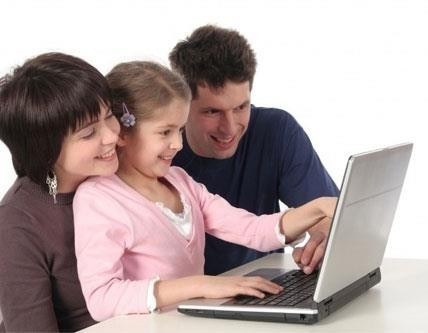  Горячая линия:8 800 25 000 15helpline@detionline.comЛиния помощи «Дети онлайн» — бесплатная всероссийская служба телефонного и онлайн консультирования для детей и взрослых по проблемам безопасного использования интернета и мобильной связи. На Линии помощи профессиональную психологическую и информационную поддержку оказывают психологи факультета психологии МГУ имени М.В.Ломоносова и Фонда Развития Интернет.Звонки по России бесплатные. Мы готовы обсудить с Вами проблему с 9 до 18 (по московскому времени) по рабочим дням.Онлайн-чат: detionline.comЖурнал «Дети в информационном обществе»(www. detionline.com/journal)Мы помогаем: Родителям и педагогамУзнали, что ребенок стал жертвой сетевого обмана, мошенничества, вымогательства?Нуждаетесь в информации о том, как оградить детей от негативного контента в сети?Хотите знать, как помочь Вашему ребенку, если он стал жертвой преследования и оскорблений в интернете?Мы помогаем:Детям и подросткамЧто-то огорчило или расстроило в Интернете? Стал жертвой сетевого мошенничества? Столкнулся с оскорблениями и преследованиями в Интернете? Твой компьютер заблокирован вирусом? Тебе делают неприличные предложения в Интернете? Тебе сложно поговорить с кем-то о том, что происходит с тобой в Интернете? Родители думают, что ты слишком много времени проводишь в виртуальном мире? Заметил, что тебе проще общаться с друзьями в сети, а не в реальной жизни?Задачи проекта:психологическая помощь детям и подросткам, столкнувшимся с опасностью во время пользования Интернетом и/или мобильной связью;информационная и консультационная поддержка детей, подростков, родителей и работников образовательных и воспитательных учреждений по проблемам безопасного использования сети Интернет и мобильной связи детьми.Целевая аудитория:несовершеннолетние (до 18 лет) пользователи Интернета и мобильной связи;родители;работники образовательных и воспитательных учреждений (преподаватели, учителя, классные руководители, воспитатели).